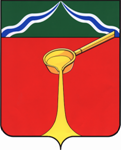 Калужская областьЛ Ю Д И Н О В С К О Е    Р А Й О Н Н О Е     С О Б Р А Н И Е муниципального района«Город Людиново и Людиновский район»Р Е Ш Е Н И Еот 23.03.2023 г. 				                                                                    №160О протесте Людиновского городского прокурора от 06.03.2023 №7-62-23 на решение ЛРС от 23.12.2022 №147«О внесении изменений в решение ЛРС от 17.04.2013 №253«Об утверждении Положения о порядке назначения, выплаты и перерасчета, индексации, приостановления и возобновления ежемесячной социальной выплаты лицам, замещавшим муниципальные должности, муниципальные должности муниципальной службы в органах местного самоуправления МР «Город Людиново и Людиновский район»Рассмотрев протест Людиновского городского прокурора  от 06.03.2023 №7-62-23 на решение ЛРС от 23.12.2022 №147и в соответствии с Федеральным законом от 06.10.2003 № 131-ФЗ   «Об общих принципах организации местного самоуправления в Российской Федерации», Федеральным законом «О прокуратуре», Уставом муниципального района «Город Людиново и Людиновский район» Людиновское Районное СобраниеРЕШИЛО:1. Отклонить протест Людиновского городского прокурора от 06.03.2023 №7-62-23 на решение ЛРС от 23.12.2022 №147«О внесении изменений в решение ЛРС от 17.04.2013 №253«Об утверждении Положения о порядке назначения, выплаты и перерасчета, индексации, приостановления и возобновления ежемесячной социальной выплаты лицам, замещавшим муниципальные должности, муниципальные должности муниципальной службы в органах местного самоуправления МР  «Город Людиново и Людиновский район» (основания  прилагаются).2. Настоящее решение вступает в силу с момента принятия.Глава муниципального района«Город Людиново и Людиновский район»                                                          Л.В.Гончарова	Приложение к решению ЛРС от 23.03.2023 №160В силу статьи 1 Федерального закона от 17.01.1992 №2202-1 «О прокуратуре в Российской Федерации» прокуратура наделена полномочиями осуществлять от имени Российской Федерации надзор за исполнением действующих на ее территории законов.При  реализации возложенных на прокуратуру функций прокурор вправе внести акт прокурорского реагирования об устранении нарушений в орган или должностному лицу, которые полномочны устранить допущенные нарушения и о результатах принятых мер должно быть сообщено прокурору в письменной форме. Людиновским Районным Собранием рассмотрен протест Людиновского городского прокурора от 06.03.2023 №7-62-23, которое не подлежит удовлетворению по следующим основаниям.В соответствии со ст. 23  Федерального закона от 02.03.2007 №25-ФЗ «О муниципальной службе в Российской Федерации» (далее - Закон) муниципальному служащему гарантируется пенсионное обеспечение за выслугу лет и в связи с инвалидностью, а также пенсионное обеспечение членов семьи  муниципального служащего в случае его смерти, наступившей в связи с исполнением им должностных обязанностей.Законами субъекта Российской Федерации и уставом муниципального образования муниципальным служащим могут быть предоставлены дополнительные гарантии.На территории Калужской области принят закон Калужской области от 25.02.2011 №120-ОЗ «О дополнительных социальных гарантиях лицам, замещающим (замещавшим) государственные должности Калужской области, должности государственной гражданской службы Калужской области, семьям, а также детям умерших лиц, замещавшим указанные должности». Данный закон не является законом прямого действия для должностей муниципальной службы, а регламентирует порядок предоставления социальных гарантий для государственных служащих. Статьей 43 Уставамуниципального района «Город Людиново и Людиновский район» предусмотрены социальные гарантии муниципального служащего. В качестве дополнительной социальной гарантии установлена ежемесячная социальная выплата, размер, порядок назначения и выплаты устанавливаются Положением, утвержденным решением Людиновского Районного Собрания».Решением Людиновского Районного Собрания от 17.04.2013 №253утверждено  Положение о порядке назначения, выплаты и перерасчета, индексации, приостановления и возобновления ежемесячной социальной выплаты лицам, замещавшим муниципальные должности, муниципальные должности муниципальной службы в органах местного самоуправления МР  «Город Людиново и Людиновский район», которое определяет размер, условия и порядок ежемесячной выплаты к пенсии муниципальным служащим. Согласно ЛРС от 23.12.2022 №147«О внесении изменений в решение ЛРС от 17.04.2013 №253«Об утверждении Положения о порядке назначения, выплаты и перерасчета, индексации, приостановления и возобновления ежемесячной социальной выплаты лицам, замещавшим муниципальные должности, муниципальные должности муниципальной службы в органах местного самоуправления МР  «Город Людиново и Людиновский район» размер выплаты составляет составляет 4800 рублей.Таким образом, оспариваемое решение принято в соответствии с требованиями действующего законодательства.Также необходимо акцентировать внимание не следующем.  Согласно ст. 24 Закона  в области пенсионного обеспечения на муниципального служащего в полном объеме распространяются права государственного гражданского служащего, установленные федеральными законами и законами субъекта Российской Федерации.Наряду с этим, поскольку ежемесячные доплаты к государственной пенсии муниципальным служащим являются дополнительной гарантией их пенсионного обеспечения, определение размера таких доплат возможно только уставом муниципального образования.